K1 – D – 1.2.01Milí studenti, zopakujeme si řecko-perské a Peloponéskou válku v následujícím testu:https://forms.gle/JfDxV2m6d4Dn9Fcf7 A dále si vytiskněte a vyplňte následující křížovky, vyplněné mi neposílejte, ale připravte si je na hodinu od pondělka za týden, tj. 8. 2. :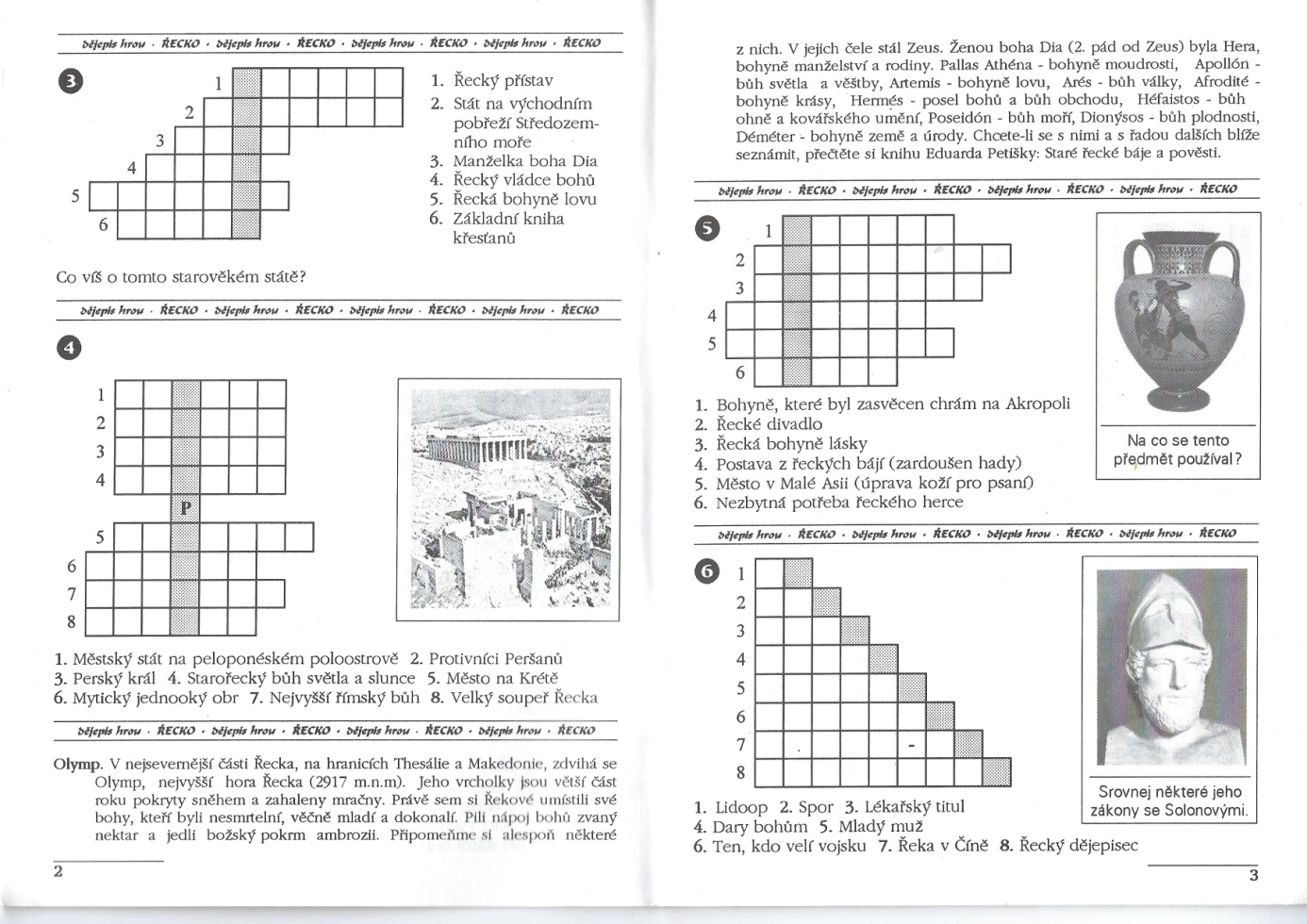 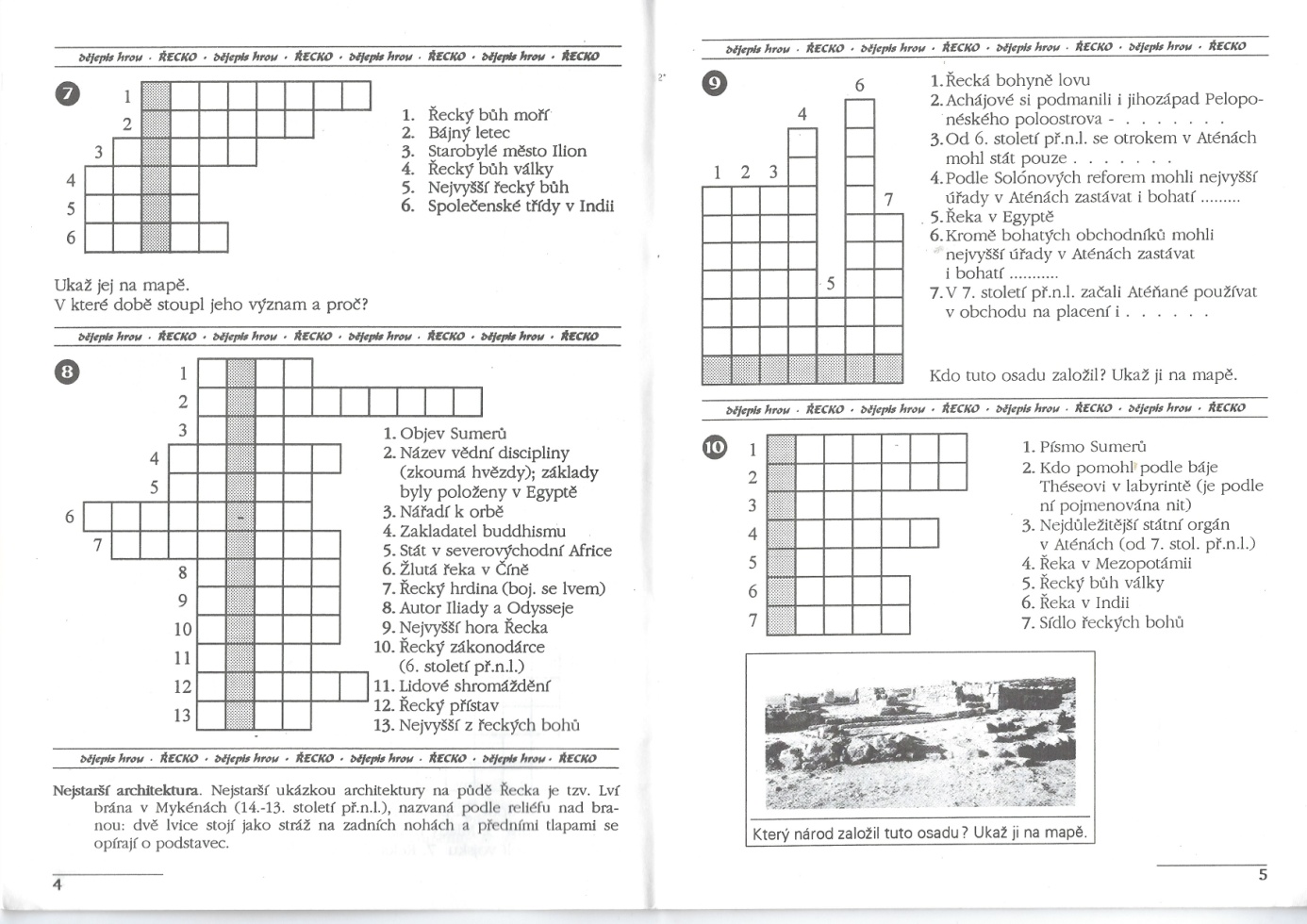 